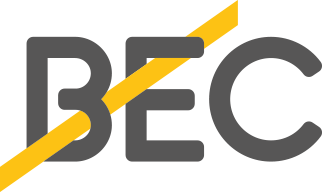 Application formDate: 02/04/2018Application Details  Date_____________		Date___________7. References Please provide the names and addresses of two referees:Do you object to your referees being contacted prior to interview? Yes 			No Please continue on a separate sheet if necessary POST APPLIED FORPOST APPLIED FORPOST APPLIED FORPOST APPLIED FORPOST APPLIED FORPOST APPLIED FORTitle:Surname:Forenames:Forenames:Home Address :Home Address :Postcode :Postcode :Postcode :Home Phone Number:Home Phone Number:Home Phone Number:Mobile Phone Number:Mobile Phone Number:Mobile Phone Number:E-Mail:E-Mail:E-Mail:Preferred Contact Method :Preferred Contact Method :Preferred Contact Method :Home Phone / Email / Mobile Phone Home Phone / Email / Mobile Phone Home Phone / Email / Mobile Phone National Insurance Number (if you have one)Do you have the Right to Work in the UK?   Yes    No Please note: original identification documents verifying your right to work in the UK will be requested, checked and a photocopy will be taken.  If your application is successful and you commence employment the copy of your identification documents will be retained on file under the regulations governed by the Immigration, Asylum and Nationality Act.Current driving licence (if this is a requirement of this job):   If YES, type of licenceAre you related to any member of BEC staff?  Please detail name and relation.   Where did you hear about this vacancy? (i.e. Local paper, magazine (white title), jobs board (which one), social media? Please provide us with any dates within the next 4 weeks that you may not be available for Interview.Please provide us with any dates within the next 4 weeks that you may not be available for Interview.2. Education/Qualifications (including overseas) Please start with secondary education.2. Education/Qualifications (including overseas) Please start with secondary education.2. Education/Qualifications (including overseas) Please start with secondary education.2. Education/Qualifications (including overseas) Please start with secondary education.2. Education/Qualifications (including overseas) Please start with secondary education.2. Education/Qualifications (including overseas) Please start with secondary education.2. Education/Qualifications (including overseas) Please start with secondary education.2. Education/Qualifications (including overseas) Please start with secondary education.FromFromToToSecondary School/Examinations takenResultsDate mthyrmthyrCollege/University etc.or to be taken& gradesgained3. Training Please list any course(s) which you have undertaken which are relevant to the job and/or specified on the person specification.3. Training Please list any course(s) which you have undertaken which are relevant to the job and/or specified on the person specification.3. Training Please list any course(s) which you have undertaken which are relevant to the job and/or specified on the person specification.3. Training Please list any course(s) which you have undertaken which are relevant to the job and/or specified on the person specification.YearOrganising bodyCourse titleLength4. Professional Membership Please indicate membership of any organisation(s) relevant to this job.4. Professional Membership Please indicate membership of any organisation(s) relevant to this job.4. Professional Membership Please indicate membership of any organisation(s) relevant to this job.Name of organisationType of membershipDate of membership5. Present or Most Recent Employment (if any)5. Present or Most Recent Employment (if any)5. Present or Most Recent Employment (if any)5. Present or Most Recent Employment (if any)5. Present or Most Recent Employment (if any)5. Present or Most Recent Employment (if any)5. Present or Most Recent Employment (if any)5. Present or Most Recent Employment (if any)FromFromToToEmployer (Name & Address) Job TitleSalary  mthyrmthyrPlease outline your main duties including who you were responsible to and your reasons for leaving:Please outline your main duties including who you were responsible to and your reasons for leaving:Please outline your main duties including who you were responsible to and your reasons for leaving:Please outline your main duties including who you were responsible to and your reasons for leaving:Please outline your main duties including who you were responsible to and your reasons for leaving:Please outline your main duties including who you were responsible to and your reasons for leaving:Please outline your main duties including who you were responsible to and your reasons for leaving:6. Past Employment & Experience (if any) include voluntary or other relevant experience.6. Past Employment & Experience (if any) include voluntary or other relevant experience.6. Past Employment & Experience (if any) include voluntary or other relevant experience.6. Past Employment & Experience (if any) include voluntary or other relevant experience.6. Past Employment & Experience (if any) include voluntary or other relevant experience.6. Past Employment & Experience (if any) include voluntary or other relevant experience.6. Past Employment & Experience (if any) include voluntary or other relevant experience.FromFromToToEmployer (Name & Address)Job TitleReason for change and salary on leaving mthyrmthyrVoluntary work BEC offers all team members 2 day’s off (paid) to volunteer in the local community, or with a charity close to your heart – how and where would you spend your time Voluntary work BEC offers all team members 2 day’s off (paid) to volunteer in the local community, or with a charity close to your heart – how and where would you spend your time Voluntary work BEC offers all team members 2 day’s off (paid) to volunteer in the local community, or with a charity close to your heart – how and where would you spend your time Voluntary work BEC offers all team members 2 day’s off (paid) to volunteer in the local community, or with a charity close to your heart – how and where would you spend your time Voluntary work BEC offers all team members 2 day’s off (paid) to volunteer in the local community, or with a charity close to your heart – how and where would you spend your time Voluntary work BEC offers all team members 2 day’s off (paid) to volunteer in the local community, or with a charity close to your heart – how and where would you spend your time Voluntary work BEC offers all team members 2 day’s off (paid) to volunteer in the local community, or with a charity close to your heart – how and where would you spend your time Voluntary work BEC offers all team members 2 day’s off (paid) to volunteer in the local community, or with a charity close to your heart – how and where would you spend your time Name and Capacity KnownOccupation / Job TitleAddress, Telephone Number and Email1.2.8. Other information in Support of your ApplicationIn order for us to decide whether to call you for interview, it is essential that you provide us with sufficient details of any experience and skills which demonstrate how you meet the requirements of this job, as set out in the job description and person specification. You may also continue on a separate sheet(s) if you wish.  You should ensure that any additional sheets are attached securely and include your name. 9. Data Protection Act 1998 - Consent and Certification of DetailsThe information detailed in this application form may be used by BEC in the monitoring and progression of its employment policies and practices, and in particular it’s Equal Opportunities in Employment Policy. This monitoring is for statistical purposes only and you will not be identifiable from this process.  However, your personal details contained in the application form may be used in the prevention and detection of fraud.  Where this occurs you will be identifiable.  The information may be disclosed to the following third parties:Local Government AuthoritiesCentral Government AuthoritiesOrganisations that handle or investigate the proper use of public fundsLaw Enforcement AuthoritiesApplication forms of unsuccessful candidates will be destroyed after six months following an appointment to the job.  Giving false information will result in your application not being pursued or your contract being terminated if you have already been appointment to the job.I, (print name): Consent to BEC recording and processing the information detailed in this application form.  I understand that this information may be used by BEC in pursuance of its business purposes and my consent is conditional upon BEC complying with their obligations under the Data Protection Act 1998.I also confirm that the information contained in this application form is correct.Signature:                                                                                      Date:                         Application forms not fully completed may be refused.  CVs are not accepted. Please return the completed form marked Private and Confidential to:Paula Mewse, BEC, The Old Board of Trade Building, 17 High Street, Cleator Moor, Cumbria, CA25 5AH.   E-Mail: joinus@discoverbec.com 